COUNTY OF GOGEBIC, MICHIGAN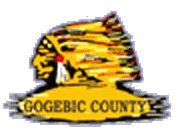 JOB OVERVIEWJOB TITLE: Airport Maintenance WorkerDIVISION: AirportFLSA: Non-ExemptSUMMARY: The purpose of this position is to provide general maintenance of the airport facilities and grounds by maintaining equipment and systems, refueling aircrafts, and moving aircraft. Performs all duties and procedures in accordance with FAA part 139. This position provides safety coverage for commercial airlines and assistance to general aviation customers.   JOB DUTIESPRIMARY DUTIES: The tasks listed below represent most of the time spent working in this position. Supervisor may assign additional tasks within the scope of this classification as necessary.Conducts fueling of aircraft to include passenger and private planes. Performs daily, monthly, and annual fuel quality inspections. Conducts fuel sampling to ensure fuel is contaminate free of water and foreign materials.Completes all job duties and training as described in the Gogebic Iron County Airport Certification Manual (ACM). Conducts weather observations and logs results. Reports observations as required. Performs building maintenance, cleaning, painting, and minor electrical and plumbing repairs. Inspects high voltage electricity and repairs as required.Inspects runways and taxiways. Inspects lighting daily and investigates wildlife hazards and safety hazards. Informs personnel of specific hazards or information necessary for safe operations. Prepares to issue Notice to Airmen (NOTAMS) of possible hazards.Performs equipment maintenance to include annual preventive maintenance and repairs to equipment. Performs safety checks on equipment and operates heavy equipment.Performs wildlife management duties and records entries into log books.Participates in recurrent Airport Certification 139 in all subjects annually. Performs grounds maintenance to include snow plowing, cutting of grass/trees, and the repair of airfield lighting. Manages property to maintain specific grass and brush heights according to Wildlife Hazard Management Plans. OTHER DUTIES: Conducts emergency lighting tests and repairs, fire alarm tests and repairs. Transports aircraft to and from hangers. QUALIFICATIONSEDUCATION AND EXPERIENCE REQUIREMENTS:Completion of high school/GED and 5 years of experience.CERTIFICATIONS AND LICENSES:Must possess a valid state driver's license. Must have Airport Rescue Fire Fighter Training and First Aid and CPR Certifications.KNOWLEDGE, SKILLS, AND ABILITIESKnowledge of maintenance equipment and procedures. Knowledge of organization or department operations, services, and policies. Knowledge of general office procedures and protocols. Knowledge of airport rules, regulations, laws, and procedures. Ability to communicate effectively orally and in writing. Ability to work independently without supervision. Ability to safely move and service aircrafts. Specific knowledge of aircraft firefighting. Must have a strong mechanical background. Ability to read and interpret technical literature to include blue prints, electrical schematics, surface maps, and equipment manuals. Basic computer operation skills. Ability to safely operate various types of equipment, such as lawn mowers, snow plows, and fire trucks. Basic knowledge of local weather trends to aid inefficiency during bad weather events.PHYSICAL DEMANDS / WORK ENVIRONMENTPHYSICAL REQUIREMENTS: Requires work involving: gripping or feeling with hands, reaching with hands and arms, climbing or balancing, stooping, kneeling, crouching, or crawling, sitting, and lifting up to 100 pounds 1/3 – 2/3 of the time; and talking or hearing, walking and standing over 2/3 of the time.POTENTIAL ENVIRONMENTAL CONDITIONS/HAZARDS: The job may risk exposure to indoor environment, outdoor environment, extreme temperatures, vibrations, moisture and/or humidity, noise, dust, fumes, gases, electrical hazards, mechanical hazards, chemical hazards, explosive hazards, and burn hazards. Gogebic County is an equal opportunity/affirmative action employer committed to achieving excellence and strength through diversity. The County seeks a wide range of applicants for its positions so that one of our core values, a qualified and diverse workforce, will be affirmed.  Americans with Disabilities Act (ADA) compliance requires the County to provide reasonable accommodations to qualified individuals with disabilities.  Prospective and current employees are invited to discuss accommodations.